DELO NA DOMU – 2. RAZRED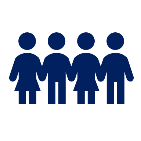 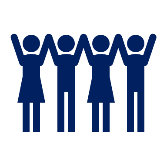 3. TEDEN (23.–27. 11. 2020)															Pazite nase in ostanite zdravi.															Lep pozdrav,učiteljice 2. razredaPREDMETUČNE VSEBINEOPOMBESLJ1. Branje2. Mali tiskani črk h, b (zapis v zvezek; UL križanka – priponka)3. Prepis (UL – priponka) 4. Svetlana Makarovič: Čuk na palici (Berilo, str. 12; zapis v zvezek – priponka) Mali tiskani črki h, b: https://nasaulica.si/datoteke/Prikaz_pisanja_crk/story_html5.htmlČuk na palici: https://www.youtube.com/watch?v=nBHNaLg8SNsMAT1. Mreže (PowerPoint predstavitev – priponka; zapis v zvezek – priponka)2. Mreže (DZ/Naša ulica, str. 28 in 29)3. Mreže (zapis v zvezek – UL – priponka)SPODelni dan dejavnosti »Digitalna pismenost«: torek, 24. 11. 2020 (priponka; povezava)Povezava po e-pošti (ponedeljek, 23. 11. 2020)ŠPO1. Igre v naravi (priponka)2. Vaje za moč z igralno kocko (priponka)3. Igre v naravi (priponka)LUM1. Čuk – trganka GUM1. Pleši, pleši črni kos (PowerPoint predstavitev – priponka; zapis v zvezek – priponka)TJA1. Music instruments (povezava)2. Music instruments (zapis v zvezek)Povezava do videoposnetka: https://www.youtube.com/watch?v=6GgzAc5EzskDODATNE NALOGEDODATNE NALOGEMAT: 1. Geometrijska telesa in liki (povezava do interaktivnih vaj)2. Orientacija v mreži (povezava)Interaktivne vaje: https://www.thatquiz.org/sl/practicetest?1x4ln17y80d5,https://www.uciteljska.net/kvizi/HotPot/GEOM_T_1R/SKUPNO.htm,https://www.thatquiz.org/sl/practicetest?1x4ln18z84fh,https://www.digipuzzle.net/digipuzzle/kids/puzzles/clickmath_images_shapes.htm?language=slovenian.Orientacija v mreži:https://osdanile-my.sharepoint.com/:p:/g/personal/ivanag_os-danilekumar_si/EdZ5zLUCOJlBkCm-zP6mOZ4BKmz0D0lDfqnUt6CBYn7xzg?e=jiVg55Dodatne priponke:OPB – ideje za prosti časDodatne priponke:OPB – ideje za prosti časRAZNOVsa dodatna navodila, gradiva, povezave in naloge pošljemo staršem po elektronski pošti.